ОПИС ДИСЦИПЛІНИВивчення протоколів передачі даних в ІоТ-системах. Набуття навичок проведення науково-дослідної роботи при проектуванні IoT-систем на основі програмно-конфігурованих мереж і дослідженні відповідних протоколів передачі даних. Вивчення стеку протоколів передачі даних, зокрема протоколів MQTT, CoAP, OpenFlow. Набуття навичок застосування засобів автоматизації конфігурування і тестування програмно-конфігурованих мереж – у відповідності до заданих вимог.Навчальна дисципліна забезпечує формування ряду фахових компетентностей:ФК 1. Базові знання технічних характеристик, конструктивних особливостей, застосування правил експлуатації комп’ютерних систем, мереж та програмно-технічних засобів.ФК 2. Здатність до проектування, дослідження, забезпечення ефективних режимів роботи роботизованих і мікроконтролерних комп’ютерних систем, комп’ютерних мереж, систем захисту інформації.ФК 5. Здатність проектувати та досліджувати комп’ютерні системи та мережі різного виду та призначення на різних рівня представлення проекту.ФК 6. Здатність використовувати та впроваджувати нові технології, включаючи технології розумних, мобільних і безпечних обчислень, брати участь в модернізації, реконфігурації та реконструкції комп’ютерних систем та мереж, різноманітних вбудованих і розподілених додатків, зокрема з метою підвищення їх ефективності.ФК 7. Здатність проектувати, досліджувати, системно адмініструвати, використовувати, адаптувати та експлуатувати комп’ютерні мережі.У результаті вивчення навчальної дисципліни студент набуде певні програмні результати, а самеПРН 15. Застосовувати сучасний програмний інструментарій для розробки та створення спеціалізованого програмного забезпечення.ПРН 16. Вміти розробляти ефективні алгоритми вирішення сформульованих завдань з використанням сучасних мов програмування та забезпечувати їх програмну реалізацію.Зробимо курс корисним для вас. Якщо ви будете наполегливо працювати і докладати особливих зусиль, щоб не відставати від матеріалу, ви отримаєте винагороду – як в короткостроковій перспективі, так і в набутті фахових компетентностей. Будь-ласка, широко використовуйте аудиторні заняття, відеоінструкції, вебінари, щоб переконатися, що  рухаєтесь за графіком навчання.СТРУКТУРА КУРСУПОЛІТИКА ОЦІНЮВАННЯШКАЛА ОЦІНЮВАННЯ СТУДЕНТІВ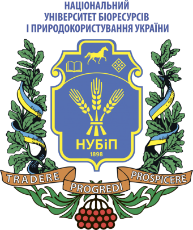 СИЛАБУС ДИСЦИПЛІНИ «ПРОТОКОЛИ ПЕРЕДАЧІ ДАНИХ В ІОТ СИСТЕМАХ»Ступінь вищої освіти – МагістрСпеціальність 123 – КОМП’ЮТЕРНА ІНЖЕНЕРІЯОсвітня програма «Комп’ютерна інженерія»Рік навчання 1, семестр 2Форма навчання деннаКількість кредитів ЄКТС 4Мова викладання українська_______________________Лектор курсуШкарупило Вадим Вікторович, к.т.н., доцент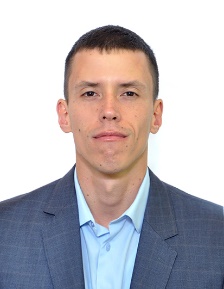 (портфоліо)Контактна інформація лектора (e-mail)Кафедра комп'ютерних систем і мереж,корпус. 15, к. 207, тел. 5278724e-mail  shkarupylo.vadym@nubip.edu.uaСторінка курсу в eLearn ЕНК (1 семестр) https://elearn.nubip.edu.ua/course/view.php?id=2950ТемаГодини(лекції/лабораторні,)Результати навчанняЗавданняОціню-вання1 семестр1 семестр1 семестр1 семестр1 семестрМодуль 1. Програмно-конфігуровані мережі, віртуалізація.Модуль 1. Програмно-конфігуровані мережі, віртуалізація.Модуль 1. Програмно-конфігуровані мережі, віртуалізація.Модуль 1. Програмно-конфігуровані мережі, віртуалізація.Модуль 1. Програмно-конфігуровані мережі, віртуалізація.Об’єкт, предмет, зміст, завдання та структура курсу. 2/2Вміти обґрунтувати доцільність прикладного застосування програмно-конфігурованих мереж у складі IoT системи, і відповідних протоколів передачі даних..Теоретичне опитування10Базові принципи функціонування IoT систем. Програмно-конфігуровані мережі. Встановлення та налаштування середовища Mininet.6/6Вміти працювати у емуляторі Mininet, створювати програмно-конфігуровані мережі мінімальної топології, із застосуванням протоколу OpenFlow.Здача лабораторної роботи.30Сценарії використання IoT систем. Віртуалізація мережних функцій. Створення базових топологій7/7Вміти створювати, конфігурувати, тестувати та досліджувати базові топології програмно-конфігурованих мереж, застосовуючи інструментальні засоби середовища Mininet.Здача лабораторної роботи.30Модульний контрольМодульний контрольМодульний контрольПідсумковий тест в ЕНК30Модуль 2. Протоколи передачі даних.Модуль 2. Протоколи передачі даних.Модуль 2. Протоколи передачі даних.Модуль 2. Протоколи передачі даних.Модуль 2. Протоколи передачі даних.Протокол OpenFlow.2/2Вміти аналізувати специфікації протоколу OpenFlow.Теоретичне опитування10Протоколи рівня інфраструктури. Робота з графічним інтерфейсом MiniEdit.6/6Вміти аналізувати і застосовувати протоколи рівня інфраструктури. Вміти працювати з графічною оболонкою MiniEdit.Здача лабораторної роботи.30Протоколи передачі даних. Емуляція IoT-інфраструктури. Автоматизація синтезу програмно-конфігурованих мереж.7/7Вміти аналізувати і застосовувати протоколи передачі даних. Вміти автоматизувати процес дослідження, конфігурування і тестування програмно-конфігурованих мереж.Здача лабораторної роботи.30Модульний контрольМодульний контрольМодульний контрольПідсумковий тест в ЕНК30Всього за 1 семестрВсього за 1 семестрВсього за 1 семестрВсього за 1 семестр70ЕкзаменЕкзаменЕкзаменТест, теоретичні питання, задача30 Всього за курсВсього за курсВсього за курсВсього за курс100Політика щодо дедлайнів та перескладання:Дедлайни визначені в ЕНК. Роботи, які здаються із порушенням термінів без поважних причин, оцінюються на нижчу оцінку. Перескладання модулів відбувається із дозволу лектора за наявності поважних причин (наприклад, лікарняний, стажування або відрядження). Політика щодо академічної доброчесності:Списування під час самостійних робіт, тестування та екзаменів заборонені (в т.ч. із використанням мобільних девайсів). Політика щодо відвідування:Відвідування занять є обов’язковим. За об’єктивних причин (наприклад, хвороба, міжнародне стажування) навчання може відбуватись індивідуально (в дистанційній on-line формі за погодженням із деканом факультету)Рейтинг здобувача вищої освіти, балиОцінка національна за результати складання екзаменів заліківОцінка національна за результати складання екзаменів заліківРейтинг здобувача вищої освіти, балиЕкзаменівЗаліків90-100Відміннозараховано74-89Добрезараховано60-73Задовільнозараховано0-59незадовільно не зараховано